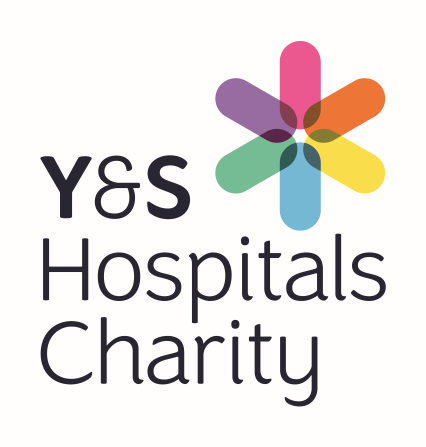 Reg. Charity 1054527Charity Request to Expend FormRequestor Name:	Ward/Dept:					Date of Request: 	Fund Name:    		 			Fund No: 		(Leave blank if unknown)Please complete all areas of the form  Email the completed form to: yhs-tr.charity.finance@nhs.net and yhs-tr.charity.fundraising@nhs.net Charitable Funds, Financial Services, Tribune House, Tribune Way, Clifton Moor, York, YO30 4RYDescription/ Specification of Purchase (Attach separate sheet if needed) :Description/ Specification of Purchase (Attach separate sheet if needed) :Cost including VATTotal Charitable CostTotal Charitable Cost£Revenue Cost Implications (Maintenance / Training Etc.) Give details: Revenue Cost Implications (Maintenance / Training Etc.) Give details: Explain how patients will benefit: Explain how patients will benefit: Explain how patients will benefit: Please complete the other sidePlease complete the other sidePlease complete the other sideThe purchase of equipment above £1,000 has to go through MERG. Charitable fund authorisation should be received first before applying to MERG to ensure there is funding available. MERG Approval Required?  The purchase of equipment above £1,000 has to go through MERG. Charitable fund authorisation should be received first before applying to MERG to ensure there is funding available. MERG Approval Required?  The purchase of equipment above £1,000 has to go through MERG. Charitable fund authorisation should be received first before applying to MERG to ensure there is funding available. MERG Approval Required?  If your application will benefit more than one ward, have all wards been consulted so they are aware of your funding application and they are supportive of your request?If your application will benefit more than one ward, have all wards been consulted so they are aware of your funding application and they are supportive of your request?If your application will benefit more than one ward, have all wards been consulted so they are aware of your funding application and they are supportive of your request?Are the League of Friends or Other Outside Bodies involved in the Purchase?If Yes, please attach a letter of funding confirmation from the Funding Body concernedAre the League of Friends or Other Outside Bodies involved in the Purchase?If Yes, please attach a letter of funding confirmation from the Funding Body concernedAre the League of Friends or Other Outside Bodies involved in the Purchase?If Yes, please attach a letter of funding confirmation from the Funding Body concernedRequestor AuthorisationName:  Signature:Date: Line Manager Authorisation Name: Signature:Date:Line Manager Authorisation Name: Signature:Date:Fund holder Authorisation                                   Fund number:As fund holder I have considered this request and confirm it meets the Charitable Expend Tests?(Detailed in section 3.2 of Charity Expenditure Policy)The public perception test	Y/NThe patient benefit test	Y/NThe additionality test	Y/NFund holder Authorisation                                   Fund number:As fund holder I have considered this request and confirm it meets the Charitable Expend Tests?(Detailed in section 3.2 of Charity Expenditure Policy)The public perception test	Y/NThe patient benefit test	Y/NThe additionality test	Y/NFund holder Authorisation                                   Fund number:As fund holder I have considered this request and confirm it meets the Charitable Expend Tests?(Detailed in section 3.2 of Charity Expenditure Policy)The public perception test	Y/NThe patient benefit test	Y/NThe additionality test	Y/NName:Signature:						Date:Name:Signature:						Date:Name:Signature:						Date: